Для заметок 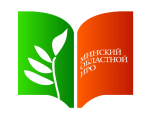 Государственное учреждение образования«Минский областной институт развития образования»ПРОГРАММАXII областного мини-турнира 
юных математиков «Проектируй. Исследуй. Решай»для учащихся учреждений образованияМинской области6 – 7 апреля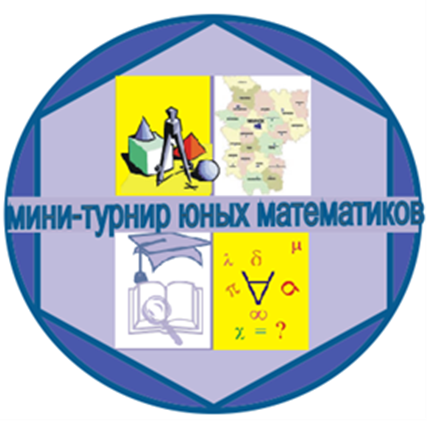 Минск, 20245 апреля (пятница)6 апреля (суббота)7 апреля (воскресенье)Удачи Вам, дорогие друзья!до 10:00Предоставление командами в жюри окончательных материалов по решению заданий турнира(на электронную почту fizmatiinf@gmail.com)10:00 – 11:00Жеребьевка отборочных боев первого тура(Онлайн, Zoom)9:00 – 10:00Регистрация участников турнира 
(фойе 1-го этажа), 
заселение в общежитие (к. 305)10:00 – 11:00Командная экспресс-олимпиада (каб. 201,204,205,222)11:00 – 11:15 Открытие мини-турнира(актовый зал)11:15 – 15:00Отборочные бои 
(каб. 201, 204, 222)12:00 – 13:00Обед15:00 – 16:00Подведение итогов отборочных боев, жеребьевка на финальные бои (актовый зал)16:00 – 21:00Свободное время, подготовка команд к финальным боям9:30 – 10:00Подготовка команд к финальным боям10:00 – 13:00Финальные бои (основной и малый финалы, каб. 201, 204)13:30 – 14:00Подведение итогов турнира 
Вручение дипломов (актовый зал)Отъезд участников турнира